适宜技术申报注意事项注意事项建议使用谷歌浏览器打开湖南省卫生健康委科教信息平台。上传申请书务必使用PDF版本。适宜技术系统申报流程登录湖南省卫生健康科教信息平台网址：https://hunan.wsglw.net/Page/MainPage.aspx点击“新版-科教平台入口”。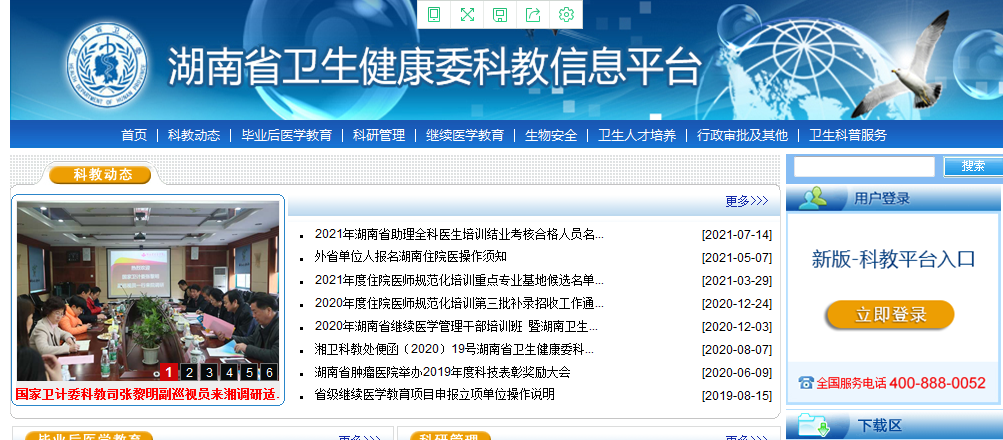 进入“科研项目申报管理（适宜技术）”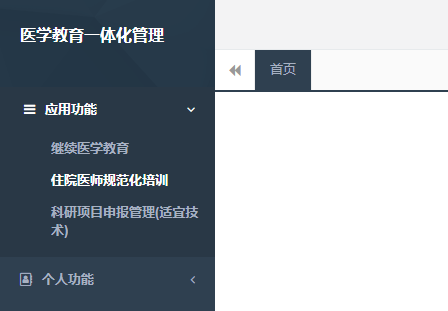 点击“项目申报与提交”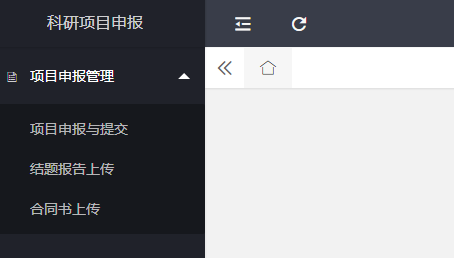 5.点击“申报”。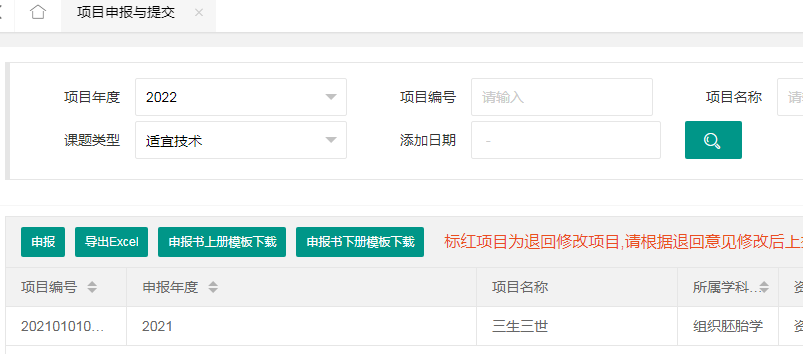 